РЕСПУБЛИКА КРЫМБЕЛОГОРСКИЙ РАЙОН            АДМИНИСТРАЦИЯ ВАСИЛЬЕВСКОГО СЕЛЬСКОГО ПОСЕЛЕНИЯ                                       Председатель Васильевского сельского совета -Глава администрации Васильевского сельского поселенияП О С Т А Н О В Л Е Н И Е11 июля 2023 года                        с.Васильевка                                            № 146О внесении изменений в постановление №02 от 10.01.2023г.«Об утверждении плана-графика закупок товаров,работ, услуг для обеспечения нужд АдминистрацииВасильевского сельского поселения Белогорского района Республики Крым на 2023 год и  обоснования закупок товаров,работ и услуг для обеспечения нуждАдминистрации Васильевского сельского поселенияБелогорского района Республики Крым при формированиии утверждении  плана-графика закупок»     В соответствии со статьей 21 Федерального закона № 44-ФЗ от 05.04.2013 «О контрактной системе закупок товаров, работ, услуг для обеспечения государственных и муниципальных нужд», постановлением Правительства РФ от 5 июня 2015 г. № 554 «О требованиях к формированию, утверждению и ведению плана-графика закупок товаров, работ, услуг для обеспечения нужд субъекта Российской Федерации и муниципальных нужд, а также о требованиях к форме плана-графика закупок товаров, работ, услуг», постановлением Правительства РФ от 5 июня 2015 г. № 555 «Об установлении порядка обоснования закупок товаров, работ и услуг для обеспечения государственных и муниципальных нужд и форм такого обоснования», руководствуясь Уставом сельского поселения, Администрация Васильевского сельского поселенияПОСТАНОВЛЯЕТ:1.План-график закупок товаров, работ, услуг для обеспечения нужд Администрации Васильевского сельского поселения Белогорского района Республики Крым на 2023 год изложить в новой редакции (приложение № 1).2.Контрактному управляющему разместить изменённый план-график в единой информационной системе в течение трех рабочих дней со дня его утверждения. 3.Контроль за исполнением постановления оставляю за собой.             4.Постановление вступает в силу со дня его подписания.  Председатель Васильевского сельского совета- глава администрации Васильевского  сельского поселения                                                                               В.Д.Франгопулов                        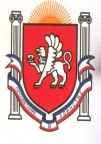 